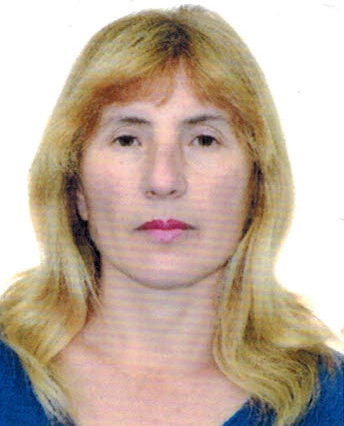 	                                         НяняГрицко Сильвия АлексеевнаДата рождения30.08.1964 г. 50 летПропискаМолдоваФактическое местопроживания Истринский р-н.Семейное положениеЗамужем, сын, дочь- студентыОбразование Среднее – специальное (медицинское), детская медсестра Медсестра на участке 8 лет.Медсестра в хирургическом отд.-8 летОпыт работы Опыт работы в семьях 8 лет2006 г.- 2009 г. Няня мальчику от 5 мес. и девочке от 5 лет.Ребенок на искусственном вскармливании.Родители работали.2009г.- 2011г.  Истринский р-н. Няня ребенку от 9 мес. до 3 лет.Родители работали.2012 г. Истринский р-н. Няня ребенку от 6 мес.Полный уход и развитие по возрасту.2012-2014 гг. Няня ребенку от 1года до 3 лет.ПрофессиональныенавыкиУход за новорожденным.Полный уход и развитие. Кормление, прикорм, купание, массаж, прогулки, уход за детскими вещами, игрушками, приготовление детской пищи.Приучение к горшку. Уход за детьми, присмотр, приучение к режиму дня.Приучение к режиму дня.Обучение счету, лепка, рисование.Знакомство с окружающим миром.Дополнительная информация Аккуратная, доброжелательная, уравновешенная